Le concept de Dieu en islam(partie 1 de 2): un concept unique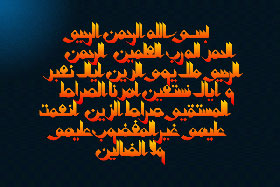 IslamReligion.comC’est un fait connu que chaque langue possède un ou plusieurs termes pour désigner Dieu, et que ce même terme peut aussi, dans certains cas, être utilisé pour désigner de fausses divinités.  Ce n’est pas le cas d’Allah.  Car Allah est le nom personnel du seul véritable Dieu.  Rien ni personne d’autre ne peut être appelé Allah.  C’est un terme qui n’a ni pluriel ni genre, ce qui démontre son caractère unique.  Le mot « dieu » (avec un « d » minuscule), de son côté, peut être mis au pluriel (dieux) et au féminin (déesse).  Il est intéressant de souligner que Alah est le nom personnel de Dieu en araméen, la langue que parlait Jésus (que la paix soit sur lui) et qui est une langue sœur de l’arabe.Le seul véritable Dieu est le reflet du concept unique que l’islam associe à Dieu.  Pour le musulman, Dieu est le Créateur Tout-Puissant, le Soutien de l’univers qui ne ressemble à rien et auquel rien n’est comparable.  Les compagnons du  prophète Mohammed (que la paix et les bénédictions de Dieu soient sur lui) l’ont interrogé au sujet de Dieu.  Ils ont reçu la réponse de Dieu Lui-même, sous la forme d’une courte sourate coranique, qui est considérée comme l’essence du concept d’unicité de Dieu, du monothéisme.  Il s’agit de la sourate 112, qui se lit comme suit :« Au nom de Dieu, le Tout Miséricordieux, le Très Miséricordieux »« Dis : « Il est Dieu, l’Unique.  Dieu, le Seul à être imploré pour ce que nous désirons.  Il n’a jamais engendré, et n’a pas été engendré.  Et nul ne peut L’égaler. »Certains non-musulmans prétendent que le Dieu de l’islam est un Dieu sévère et cruel qui exige d’être pleinement obéi et qui n’est capable ni d’amour ni de compassion.  Rien ne saurait être plus éloigné de la vérité.  Il suffit de savoir qu’à l’exception d’une seule, toutes les sourates du Coran débutent avec la phrase « Au nom de Dieu, le Tout Miséricordieux, le Très Miséricordieux ».  Dans un hadith bien connu, le prophète Mohammed (que la paix et les bénédictions de Dieu soient sur lui) a dit :« Dieu est plus tendre et bienveillant qu’une mère envers son enfant bien-aimé. »Cependant, Dieu est également juste.  Par conséquent, les pécheurs et les scélérats méritent leur part du châtiment tandis que les vertueux méritent la récompense et la grâce de Dieu.  En fait, l’attribut de miséricorde de Dieu se manifeste pleinement dans Son attribut de justice.  Ceux qui souffrent tout au long de leur vie par amour pour Dieu ne devraient pas recevoir le même traitement, de la part de leur Seigneur, que ceux qui oppriment et exploitent les autres toute leur vie durant.  S’attendre à un traitement similaire pour les deux groupes de personnes reviendrait à nier la responsabilité de l’homme pour ses actions et les conséquences de ces actions dans l’au-delà, et découragerait tout effort à mener une vie morale et vertueuse ici-bas.  Les versets coraniques suivants sont très clairs à ce sujet :« Aux pieux seront réservés, auprès de leur Seigneur, les Jardins des Délices.  Devrions-Nous traiter ceux qui se sont soumis (à Dieu) à la manière des coupables ?  Qu’avez-vous donc ?  Comment jugez-vous ? »  (Coran 68:34-36)L’islam rejette toute représentation de Dieu sous quelque forme humaine que ce soit; il rejette également le fait de concevoir Dieu comme favorisant certains individus ou nations sur la base de leurs richesses, de leur pouvoir ou de leur race.  Dieu a créé tous les êtres humains égaux et ce n’est que par leur vertu et leur piété qu’ils peuvent espérer se distinguer et gagner Sa grâce. Les notions de Dieu se reposant au septième jour de Sa création, de Dieu luttant contre un de Ses soldats, de Dieu étant un envieux conspirateur contre les hommes, ou encore de Dieu incarné dans un être humain sont toutes considérées comme des blasphèmes en islam.L’utilisation exclusive du nom d’Allah pour désigner Dieu est le reflet de l’accent que met l’islam sur la pureté de la croyance en Dieu, ce qui constitue l’essence du message prêché par tous les messagers de Dieu.  C’est pour cela que l’islam considère le fait d’associer une divinité ou une personnalité quelconque à Dieu comme un péché impardonnable, même s’Il peut pardonner tous les autres péchés.La nature du Créateur doit être différente de celle des choses et des êtres qu’Il crée, car s’Il était de la même nature, Il serait temporel et donc Lui-même créé par un autre.  Il s’ensuit, donc, que rien ne Lui ressemble.  Par ailleurs, si le Créateur n’est pas temporel, il est nécessairement éternel.  Et s’Il est éternel, Il ne peut être avoir été créé, et si rien ne L’a créé, cela signifie que rien en dehors de Lui ne maintient Son existence, ce qui veut dire qu’Il est tout à fait indépendant.  Si la continuité de Son existence ne dépend de rien, alors cette existence ne peut avoir de limites; le Créateur est donc éternel.  Il Se suffit à Lui-même, Il subsiste par Lui-même ou, pour employer le terme coranique, Il est « al-Qayyoum » : « C’est Lui le premier et c’est Lui le dernier ».Le Créateur ne fait pas qu’apporter une existence aux choses et aux êtres qu’Il crée ; Il assure la continuité de leur existence pour ensuite l’interrompre, et Il est la cause ultime de tout ce qui leur advient.« Dieu est le Créateur de toute chose, et de toute chose Il est le Gardien.  Il détient les clefs des cieux et de la terre. »  (Coran 39:62-63)Et Dieu dit:« Il n’est point de bête, sur terre, dont la subsistance ne dépend de Dieu; Il sait où elle s’abrite pour se reposer et où elle gît [après sa mort]. »  (Coran 11:6)(partie 2 de 2): son unicité et ses attributsLes attributs de DieuSi le Créateur est éternel et perpétuel, Ses attributs doivent aussi être éternels et perpétuels.  Ses attributs sont donc absolus.  Peut-il exister plus d’un créateur possédant de tels attributs absolus?  Peut-il y avoir, par exemple, deux créateurs possédant tous deux un pouvoir absolu?  Il suffit d’un moment de réflexion pour se rendre compte que cela est impossible.Le Coran résume cet argument dans les versets suivants :« Dieu ne S’est point attribué de fils et il n’existe aucune autre divinité avec Lui; sinon, chaque divinité se serait sûrement emparée de ce qu’elle aurait créé, et certaines en auraient dominé d’autres. » (Coran 23:91)Aussi :« S’il y avait d’autres divinités que Dieu, dans les cieux et sur la terre, ciel et terre seraient livrés au chaos. »  (Coran 21:22)L’unicité de DieuLe Coran nous rappelle que toutes les prétendues divinités sont fausses.  Aux adorateurs d’objets fabriqués par l’homme, il demande :« Adorez-vous ce que vous sculptez vous-mêmes alors que Dieu vous a créés, vous et ce que vous fabriquez ? » (Coran 37:95)Et :« Prendrez-vous alors, en dehors de Lui, d’autres protecteurs qui ne détiennent aucun contrôle, même pour eux-mêmes, sur le bien ou le mal? »  (Coran 13:16)Aux adorateurs de corps célestes, il cite l’histoire d’Abraham :« Quand la nuit l’enveloppa, il observa une étoile et dit : « Voilà mon Seigneur! ».  Puis lorsqu’elle déclina, il dit : « Je n’aime pas les choses qui disparaissent. »  Lorsqu’ensuite il vit la lune poindre (à l’horizon), il dit : « Voilà mon Seigneur! ».  Puis lorsqu’elle disparut, il dit : « À moins que mon Seigneur ne me guide, je serai certes du nombre des égarés. »  Lorsqu’ensuite il vit le soleil se lever, il dit : « Voilà mon Seigneur!  Celui-ci est plus grand! ».  Puis lorsque le soleil se coucha, il dit : « Ô mon peuple!  Je désavoue tout ce que vous associez à Dieu.  En tant que croyant véritable, je tourne mon visage vers Celui qui a créé les cieux et la terre (à partir de rien), et je ne suis point du nombre des polythéistes. » » (Coran 6:76-79)L’attitude du croyantPour être musulman, c’est-à-dire pour se soumettre à Dieu, il est nécessaire de croire en Son unicité, ce qui signifie croire qu’Il est l’unique Créateur, Soutien, Nourricier, etc.  Mais cette croyance n’est pas suffisante.  En effet, nombreux étaient les idolâtres qui savaient et croyaient que seul Dieu possédait tous ces attributs; mais cela ne suffisait pas à faire d’eux des musulmans.  Car en plus de croire à cela, une personne doit reconnaître que Dieu seul mérite d’être adoré; elle doit donc s’abstenir d’adorer autre chose ou un autre être que Dieu.Une fois qu’il a acquis cette connaissance du seul véritable Dieu, l’homme doit constamment maintenir sa foi en Lui et doit éviter tout ce qui pourrait l’amener à nier la vérité.Si l’homme se soumet consciemment et sans réserve à Dieu, et qu’il reconnaît que Lui seul mérite d’être adoré, il doit donc logiquement L’adorer, Lui et nul autre.  Lui vouer une obéissance totale signifie mettre en pratique ce que nous reconnaissons au fond de notre cœur.  Dieu demande aux hommes :« Pensiez-vous que Nous vous avions créés sans but, et que vous ne seriez pas ramenés vers Nous? » (Coran 23:115)Il affirme aussi, catégoriquement :« Je n’ai créé les djinns et les hommes que pour qu’ils M’adorent. » (Coran 51:56)Quand la foi pénètre le cœur d’une personne, elle crée chez elle un certain état d’esprit qui la pousse à faire certaines actions.  Cet état d’esprit et ces actions sont le reflet de la foi de cette personne.  Le Prophète (que la paix et les bénédictions de Dieu soient sur lui) a dit :« La foi est ce qui se loge dans le cœur et qui est confirmé par les actions. »Un de ces états d’esprit du croyant est le sentiment de gratitude envers Dieu, qui constitue l’essence de l’adoration.Ce sentiment de gratitude est si important que celui qui ne croit pas est appelé « kafir », ce qui signifie « celui qui nie la vérité », mais aussi « celui qui est ingrat ».Le croyant aime Dieu, et il Lui est reconnaissant pour tous les bienfaits dont Il l’a comblé.  Mais il demeure conscient du fait que ses bonnes actions, mentales ou physiques, sont loin d’être proportionnelles aux faveurs de Dieu; et c’est pourquoi il comprend que Dieu peut décider de le châtier, ici ou dans l’au-delà.  Alors il Le craint, il se soumet à Lui et il se met entièrement à Son service avec la plus grande humilité.  Nul ne peut être dans cet état d’esprit sans se rappeler Dieu de façon constante.  Se rappeler de Dieu est ce qui nourrit la foi; et si Dieu est absent de l’esprit d’une personne, sa foi s’estompe et finit par s’éteindre.Le Coran encourage ce sentiment de gratitude en répétant souvent les attributs de Dieu.  Dans les deux versets coraniques suivants, plusieurs de ces attributs sont cités ensemble :« C’est Lui Dieu, en dehors de qui il n’y aucune autre divinité, le Connaisseur de l’invisible et du visible; Il est le Tout-Miséricordieux, le Très Miséricordieux.  C’est Lui Dieu, en dehors de qui il n’y aucune autre divinité, le Seigneur souverain, le Saint, l’Apaisant, le Rassurant, le Gardien, le Puissant, le Contraignant, le Suprême.  Gloire à Dieu! [Il est] bien au-dessus de tout ce qu’ils Lui associent.  C’est Lui Dieu, le Créateur, Celui qui donne un commencement à toute chose et qui en détermine la forme.  Les plus beaux noms Lui appartiennent.  Tout ce qui est dans les cieux et sur la terre Le glorifie, et c’est Lui le Puissant, le Sage. » (Coran 59:22-24)Et :« Dieu!  Nul ne doit être adoré en dehors de Lui, le Vivant, l’Éternel qui subsiste par Lui-même.  Ni somnolence ni sommeil ne Le saisissent.  À Lui appartient tout ce qui est dans les cieux et sur la terre.  Qui peut intercéder auprès de Lui sans Sa permission?  Il sait ce qui se trouve devant eux et ce qui se trouve derrière eux, tandis qu’ils ne connaissent, de Son savoir, que ce qu’Il veut.  Son Trône s’étend au-delà des cieux et de la terre, dont la garde ne Lui coûte aucune peine.  Il est le Très-Haut, le Très-Grand. » (Coran 2:255)Et aussi :« Ô gens du Livre!  N’exagérez pas dans votre religion et ne dites, sur Dieu, que la vérité.  Le Messie, Jésus fils de Marie, n’était qu’un messager de Dieu, Sa parole qu’Il transmit à Marie et un esprit provenant de Lui.  Croyez donc en Dieu et en Ses messagers, et ne dites plus « Trois ».  Cessez!  Ce sera bien mieux pour vous.  Dieu est un Dieu unique.  Il est trop parfait pour avoir un fils. » (Coran 4:171)Nous devons donc croire que Dieu est le Créateur suprême, le Gardien et le Juge de l’univers et de tout ce qu’il contient.  Nous ne devons rien adorer en dehors de Lui et nous devons Lui vouer une adoration exclusive.  Nous devons reconnaître qu’à Lui seul appartiennent les noms et attributs divins, et que nous ne pouvons attribuer ces derniers à aucun autre être, quel qu’il soit.  Si une personne reconnaît tout cela seulement du bout des lèvres, cela ne suffit pas; il faut aussi que son adoration soit exclusivement vouée à Dieu dans les faits.